Ref.: 2019-02-D-42-en-2Original: ENAmendment of the “Implementing Rules Establishing the Rights and Procedures of the Representation of the Teaching Staff of the European Schools” Board of Governors - Meeting on 9 to 12 April 2019 - AthensI.	BackgroundThe Board of Governors adopted in April 2018 the ‘Implementing Rules Establishing the Rights and Procedures of the Representation of the Teaching Staff of the European Schools’.These Implementing Rules entered into force on 1 September 2018.With these Implementing Rules and a corresponding amendment of Article 8 of the Regulations for Members of the Seconded Staff of the European Schools and an amendment of Article 19 of the Service Regulation for the Locally Recruited Teachers in the European Schools a new representation for the entire teaching staff of the European Schools was established.The new representation of the teaching staff foresees in each school four representatives (two representing the seconded teachers and two representing the locally recruited teachers). Each cycle is represented by two teachers.Out of the total of 52 teaching staff representatives 26 are composing the inter-schools teaching staff committee.The inter-schools teaching committee convenes five times a year to a meeting held in Brussels. To one of these meetings all 52 representatives of the teaching staff are invited.The inter-schools teaching staff committee is supported by a Secretary. II. Implementation of the new representationAccording to Article 23.2 of the Implementing Rules these rules shall be subject to a review two years after their entering into force.The ‘Joint Working Group’, composed of representatives of the teaching staff, a representative of the Directors, a representative of the European Commission and a representative of the OSG ‘monitored’ the implementation process and discussed the application of the Implementing Rules in two meetings of the Working Group.As a result of these discussions the members of the Working Group concluded that at this moment of time only one amendment of the Implementing Rules would be advisable.This amendment concerns the Article 22 of the Implementing Rules dealing with the function of the Secretary of the inter-schools teaching staff committee.According to the current rules the Secretary of the inter-schools-teaching staff committee can only be a member of the committee which is – as already stated - composed of 26 out of the total of 52 teaching staff representatives.The representatives of the teaching staff, supported by the members of the ‘Joint Working Group’, recommend to foresee more flexibility with respect to the function of the Secretary and to foresee that the Secretary of the inter-schools teaching staff committee will be elected by the 52 teaching staff representatives and that the Secretary does not have to be necessarily a member of the inter-schools teaching staff committee, but could be elected out of the total of the 52 teaching staff representatives.If the Secretary is not one out of the 26 teaching staff representatives composing the inter-schools teaching staff committee, the Secretary will have no voting right.Based on this discussions, the members of the ‘Joint Working Group’ propose to amend Article 22 of the Implementing Rules as follows:Article 22Secretary of the inter-schools teaching staff committeeThe inter-schools teaching staff committee is supported by a secretary who is elected by the members of the inter-schools teaching staff committees for a maximum period of three years. Each member of the teaching staff committees of the schools is eligible to be elected as secretary. The mandate of the secretary may be renewed.The function shall be terminated byexpiry of the term of office,resignation from the inter-schools teaching staff committee at his/her school,termination of the contract of employment,andin case of a vote of no confidence. The secretary shall receive an additional décharge of five hours/periods per week. The secretary has only a voting right if he/she is a member of the inter-schools teaching staff committee. The amendment of Article 22 of the Implementing Rules shall enter into force with immediate effect.III.	Budgetary ImplicationsThe Budgetary implications depend on the fact if the Secretary is a member of the inter-schools teaching staff committee or not. If he/she is not a member of the committee this would imply additional costs linked to the participation in four meetings of the inter-schools teaching staff committee in Brussels. The estimated additional costs would amount to € 2.500/year (travel costs + replacement).IV.	Conclusions of the Budgetary CommitteeThe Budgetary Committee took note of the proposal.V.	ProposalThe members of the Board of Governors are invited to adopt the proposal.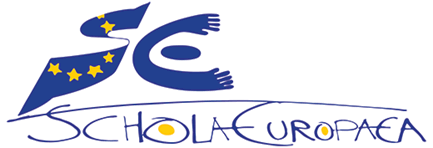 Schola Europaea / Office of the Secretary General General Secretariat